TO:	Secretary of State’s Office, Regulations Division & 
Executive Office of Administration Office and Finance FROM:		Brook Chipman, Office of Grants & Research DATE: 		January 29, 2020 RE:		Notice of Open Meeting   Under the provisions of M.G.L. c. 30A, the Executive Office of Public Safety and Security’s Office of Grants & Research (OGR) will conduct a meeting of the Working-level Traffic Records Coordinating Committee (WTRCC) from 10:30 am to 12:30 pm on February 5, 2020. The meeting will be held in the first floor training room at the MA Department of Public Health’s Office of Emergency Medical Services, at 67 Forest Street, Marlboro, MA.Agenda items include: IntroductionsReview of and vote to approve May 6, 2019 WTRCC meeting minutesOpen Meeting Law, including Remote Participation option (discussion and possible vote); Conflict of Interest Law; TRCC membership updatesRMV-UMassSafe’s Accepted With Warning Project PresentationMDPH’s MATRIS & Trauma Registry Project PresentationBoston EMS’ Cyclist, Pedestrian, and Vehicular Incident Information System Enhancements Project PresentationOther Project UpdatesDiscussion on Traffic Records Data Sharing Successes and Challenges Discussion on FFY 2020 Availability of Grant Funds for Section 405-c fundsPreparations for Commonwealth’s FFY 2021 Section 405-c grant application, including annual update of Strategic Plan for Traffic Records Improvement
Unforeseen business/upcoming event announcements/next meeting dateAdjournIf any member of the public wishing to attend this meeting seeks special accommodations in accordance with the Americans with Disabilities Act, please contact Mr. Brook Chipman at brook.chipman@mass.gov or 617-725-3355. All other questions regarding this meeting should be directed to Mr. Chipman.In addition to meeting notice and materials being distributed to the WTRCC membership, this notice was  posted on the OGR website and e-mailed to the following entities:Secretary of State’s OfficeRegulations Division1 Ashburton Place, Rm. 1613Boston, MA 02108regs@sec.state.ma.us Executive Office of Administration and Finance State House, Room 373Boston, MA 02133melissa.andrade@state.ma.us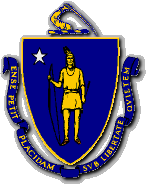 Charles D. Baker GovernorKaryn E. PolitoLieutenant GovernorThe Commonwealth of MassachusettsExecutive Office of Public Safety & SecurityOffice of Grants & ResearchTen Park Plaza, Suite 3720-ABoston, Massachusetts 02116Tel: 617-725-3301Fax: 617-725-0260www.mass.gov/ogrThomas A. Turco, IIISecretary       Kevin J. Stanton       Executive Director